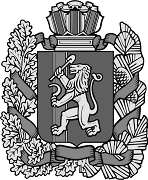 Об утверждении Порядка уведомления представителя нанимателя (работодателя) муниципальным служащим администрации Усть-Ярульского сельсовета, руководителем муниципального учреждения Усть-Ярульского сельсовета о возникновении конфликта интересов или возможности его возникновения.На основании статьи 11 Федерального закона от 25.12.2008 г. № 273-ФЗ «О противодействии коррупции», руководствуясь Уставом Усть-Ярульского сельсовета, ПОСТАНОВЛЯЮ: 1. Утвердить Порядок уведомления представителя нанимателя (работодателя) муниципальным служащим администрации Усть-Ярульского сельсовета, руководителем муниципального учреждения Усть-Ярульского сельсовета о возникновении конфликта интересов или возможности его возникновения согласно приложению.2. Постановление от 13.09.2016г. №48-пг, от 29.12.2017г. № 53-пг отменить.3. Контроль за исполнением настоящего постановления оставляю за собой.4. Постановление вступает в силу с момента его подписания.                   Глава сельсовета __________________ М.Д. Дезиндорф Приложение к постановлению администрации Усть-Ярульского сельсовета  от ---.--.2021г. № ---ПОРЯДОКуведомления представителя нанимателя (работодателя) муниципальным служащим администрации Усть-Ярульского сельсовета, руководителем муниципального учреждения Усть-Ярульского сельсовета о возникновении конфликта интересов или возможности его возникновенияПорядок уведомления представителя нанимателя (работодателя) муниципальным служащим администрации Усть-Ярульского сельсовета, руководителем муниципального Усть-Ярульского сельсовета о возникновении конфликта интересов или возможности его возникновения (далее – Порядок) разработан в соответствии с частью 2 статьи 11 Федерального закона Российской Федерации от 25.12.2008 года № 273-ФЗ «О противодействии коррупции» (далее – Федеральный закон №273-ФЗ) и определяет процедуру направления муниципальным служащим, руководителям  администрации  Усть-Ярульского сельсовета уведомления представителю нанимателя (работодателю) о возникновении конфликта интересов или возможности его возникновения.Настоящий Порядок распространяется на руководителей, муниципальных служащих администрации Усть-Ярульского сельсовета, замещающих должности муниципальной службы высшей, главной, ведущей, старшей, младшей групп должностей (далее - муниципальный служащий), замещение которых предусматривает обязанность принимать меры по предотвращению и урегулированию конфликта интересов, который влияет или может повлиять на надлежащее, объективное и беспристрастное исполнение ими должностных (служебных) обязанностей (осуществление полномочий).  В случае возникновения у муниципального служащего конфликта интересов или возможности его возникновения он обязан незамедлительно (не позднее рабочего дня, следующего за днем, когда ему стало об этом известно) уведомить об этом представителя нанимателя (работодателя).В случае нахождения муниципального служащего в командировке, в отпуске, вне места прохождения службы по иным основаниям он обязан направить уведомление посредством почтового отправления, или иным доступным средством связи либо уведомить представителя нанимателя незамедлительно с момента прибытия к месту прохождения службы.Уведомление о возникновении конфликта интересов или возможности его возникновения (далее - Уведомление) составляется в письменном виде согласно приложению 1 к настоящему Порядку в двух экземплярах. К уведомлению прилагаются все имеющиеся в распоряжении муниципального служащего материалы, подтверждающие суть изложенного.В уведомлении указывается:должность представителя нанимателя, на имя которого направляется уведомление, его фамилия, имя, отчество (при наличии);должность муниципального служащего, его фамилия, имя, отчество (при наличии);описывается ситуация, при которой личная заинтересованность муниципального служащего влияет или может повлиять на объективное исполнение им должностных обязанностей и при которой возникает или может возникнуть противоречие между личной заинтересованностью муниципального служащего и законными интересами граждан, организаций, общества, Российской Федерации, способное привести к причинению вреда этим законным интересам граждан, организаций, общества, Российской Федерации;какие меры, направленные на предотвращение или урегулирование возникшего конфликта интересов или возможности его возникновения, приняты муниципальным служащим (если такие меры принимались).Уведомление подписывается муниципальным служащим лично с указанием даты его составления.Уведомление подлежит регистрации специалистом администрации Усть-Ярульского сельсовета либо иным лицом, определенным правовым актом представителя нанимателя (работодателя) в Журнале регистрации уведомлений о возникновении конфликта интересов  или возможности его возникновения (Приложение 2 к настоящему Порядку), который должен быть прошит и пронумерован, а также заверен оттиском печати государственного органа или органа местного самоуправления. К уведомлению прилагаются все имеющиеся материалы, подтверждающие обстоятельства обращения в целях склонения муниципального служащего к совершению коррупционных правонарушений, а также иные документы, имеющие отношение к обстоятельствам обращения.На Уведомлении ставится отметка о его поступлении к представителю нанимателя (работодателю) с указанием даты поступления и входящего номера.6. После регистрации Уведомления один экземпляр с отметкой о регистрации под роспись выдается муниципальному служащему, подавшему Уведомление.Отказ в принятии, регистрации уведомления, а также в выдаче копии уведомления с отметкой о регистрации не допускается.7. Представитель нанимателя (работодатель), как только ему стало известно о возникновении у муниципального служащего конфликта интересов или возможности его возникновения, обязан организовать проверку информации, содержащейся в направленном Уведомлении, а также принять меры по предотвращению или урегулированию конфликта интересов.8. Материалы проверки, а также информация о принятых мерах направляются представителем нанимателя (работодателем) председателю комиссии по соблюдению требований к служебному поведению муниципальных служащих администрации Усть-Ярульского сельсовета и урегулированию конфликта интересов на муниципальной службе.У В Е Д О М Л Е Н И Ео возникновении конфликта интересов или возможности его возникновения	В соответствии со статьей 11 Федерального закона Российской Федерации от 25.12.2008 № 273-ФЗ «О противодействии коррупции» я, ФИО, должность муниципального служащего настоящим Уведомляю о   возникшем   конфликте  интересов/о  возможности возникновения   конфликта   интересов   (нужное  подчеркнуть),  а   именно:  (описание личной заинтересованности, которая приводит или может привести к возникновению конфликта интересов), описание должностных (служебных) обязанностей, на исполнение которых может негативно повлиять либо негативно влияет личная заинтересованность муниципального служащего)______________________________________________________________________________________________________________________________Дата                                                                                           			ПодписьУведомление зарегистрированов Журнале регистрации«___» «____________»  20____ г. № ___ ,муниципальному служащему сообщено о дате регистрации Уведомления«___» «____________»  20____ г.(ФИО, должность ответственного лица)ЖУРНАЛрегистрации уведомлений о возникновении конфликта интересов  или возможности его возникновенияАдминистрацияУсть-Ярульского сельсоветаИрбейского района Красноярского краяАдминистрацияУсть-Ярульского сельсоветаИрбейского района Красноярского краяАдминистрацияУсть-Ярульского сельсоветаИрбейского района Красноярского краяАдминистрацияУсть-Ярульского сельсоветаИрбейского района Красноярского краяАдминистрацияУсть-Ярульского сельсоветаИрбейского района Красноярского краяАдминистрацияУсть-Ярульского сельсоветаИрбейского района Красноярского краяАдминистрацияУсть-Ярульского сельсоветаИрбейского района Красноярского краяАдминистрацияУсть-Ярульского сельсоветаИрбейского района Красноярского краяАдминистрацияУсть-Ярульского сельсоветаИрбейского района Красноярского краяАдминистрацияУсть-Ярульского сельсоветаИрбейского района Красноярского краяПриложение 1К Постановлению Усть-Ярульского сельсовета--.---.2021г. №--Приложение 1К Постановлению Усть-Ярульского сельсовета--.---.2021г. №--Приложение 1К Постановлению Усть-Ярульского сельсовета--.---.2021г. №--Руководителю органа местного самоуправлению наименование муниципального образованияФИОФИО, должность муниципального служащего,наименование структурного подразделенияПриложение 2К Постановлению Усть-Ярульского сельсовета--.---.2021г. №--№п/пДата и время регистрацииуведомленияСведения о лице подавшего уведомлениеСведения о лице подавшего уведомлениеСведения о лице подавшего уведомлениеСведения о лице подавшего уведомлениеКраткое содержание уведомленияФИО должность лица, принявшего уведомление№п/пДата и время регистрацииуведомленияФ.И.О.Структурное подразделениеДолжностьКонтактный телефон